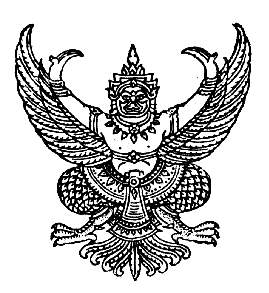 ประกาศเทศบาลตำบลร่มเมืองเรื่อง  เรียกประชุมสภาเทศบาลตำบลร่มเมือง  สมัยสามัญ สมัยที่ ๓ ประจำปี พ.ศ. ๒๕๖๔.........................................................               	ด้วยสภาเทศบาลตำบลร่มเมือง มีมติเมื่อคราวสมัยประชุมสภาเทศบาลตำบลร่มเมือง        ครั้งแรก เมื่อวันที่ ๗  มิถุนายน ๒๕๖๔  มีมติที่ประชุมสภากำหนดสมัยประชุมสามัญ ประจำปี พ.ศ.๒๕๖๔ สมัยประชุมสามัญ สมัยที่ ๓ ในระหว่างวันที่ ๑  ตุลาคม  ๒๕๖๔ เป็นต้นไป มีกำหนดไม่เกิน ๓๐ วัน 		ดังนั้น อาศัยอำนาจตามความในมาตรา ๒๕ แห่งพระราชบัญญัติเทศบาล พ.ศ. ๒๔๙๖ แก้ไขเพิ่มเติม (ฉบับที่ ๑๔) พ.ศ. ๒๕๖๒  และตามระเบียบกระทรวงมหาดไทยว่าด้วยข้อบังคับการประชุมสภาท้องถิ่น พ.ศ. ๒๕๔๗  และแก้ไขเพิ่มเติม (ฉบับที่ ๒) พ.ศ. ๒๕๕๔ ข้อ ๒๒ จึงเรียกประชุมสภาเทศบาลตำบลร่มเมือง สมัยสามัญ สมัยที่ ๓ ประจำปี พ.ศ. ๒๕๖๔ ตั้งแต่วันที่ ๑ ตุลาคม  ๒๕๖๔ มีกำหนดไม่เกิน ๓๐ วัน		จึงประกาศมาเพื่อทราบโดยทั่วกัน			      ประกาศ  ณ  วันที่  ๒๐  กันยายน  พ.ศ. ๒๕๖๔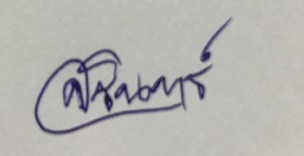                         (ลงชื่อ)                                             (นายจรินทร์  อินทรสุวรรณ์)                                      ประธานสภาเทศบาลตำบลร่มเมืองd/อรอุษา /สภา ๒ ประกาศสภา /ค ๒๕/น๓      ระเบียบว่าด้วยการให้ประชาชนเข้าฟังการประชุมและการปรึกษาของสภาเทศบาลตำบลร่มเมือง		ด้วยสภาเทศบาลตำบลร่มเมือง ได้พิจารณาในการประชุมสมัยสามัญ สมัยที่ ๓ เมื่อวันที่ ๑ ตุลาคม  ๒๕๖๔ กำหนดระเบียบว่าด้วยการให้ประชาชนเข้าฟังการประชุมและการปรึกษาของสภาเทศบาลตำบลร่มเมือง  เพื่อให้เป็นไปตามข้อ ๑๑๗ วรรคสี่ แห่งระเบียบกระทรวงมหาดไทยว่าด้วยข้อบังคับการประชุมสภาท้องถิ่น พ.ศ. ๒๕๔๗ แก้ไขเพิ่มเติมถึง (ฉบับที่ ๒) พ.ศ.๒๕๕๔ โดยวางระเบียบไว้ดังนี้		ข้อ ๑ ผู้ประสงค์จะเข้าฟังการประชุมต้องทำหนังสือขออนุญาตเข้าฟังการประชุมและ          ลงลายมือชื่อผู้ขอเข้าฟังการประชุมยื่นต่อประธานสภาเทศบาลตำบลร่มเมือง เพื่อพิจารณาอนุญาต โดยยื่นล่วงหน้าก่อนวันประชุมสภาเทศบาลตำบลร่มเมือง ไม่น้อยกว่า ๑ วัน เมื่อประธานสภาอนุญาตแล้วให้ผู้ประสงค์เข้าฟังการประชุมนั้นเข้าฟังการประชุมได้		กรณีที่มีผู้ขอเข้าฟังการประชุมเป็นหมู่คณะอาจให้ผู้แทนของหมู่คณะนั้นเป็นผู้ขออนุญาตก็ได้ ทั้งนี้ต้องระบุถึงจำนวนและรายชื่อผู้ที่จะเข้าฟังการประชุมด้วย		กรณีที่มีประชาชนยื่นความประสงค์ขอเข้าฟังการประชุมจำนวนมากและไม่สามารถจัดให้ประชาชนเข้ารับฟังการประชุมได้ทั้งหมด ให้ประธานสภาเทศบาลตำบลร่มเมือง พิจารณาอนุญาตให้บุคคลหรือคณะบุคคลเข้าฟังการประชุมตามที่เห็นสมควร หรืออาจจัดให้ประชาชนรับฟังการประชุมภายนอกห้องประชุมหรือในบริเวณใกล้เคียงโดยแจ้งให้ผู้ประสงค์ขอเข้าฟังการประชุมทราบ		ข้อ ๒ ผู้เข้าฟังการประชุมต้องปฏิบัติ ดังนี้แต่งกายสุภาพเรียบร้อยนั่งหรืออยู่ประจำในที่ที่จัดไว้สำหรับผู้เข้าฟังการประชุมต้องประพฤติตนให้เรียบร้อย ไม่แสดงกิริยาอาการที่กระทำให้เสื่อมเกียรติของที่ประชุมหรือก่อกวนความสงบเรียบร้อย ไม่พูดจา สนทนา ส่งเสียง หรือกระทำการใด ๆ อันเป็นการรบกวนการประชุมไม่ใช้เครื่องมือสื่อสาร อุปกรณ์ถ่ายภาพ บันทึกเสียง วิทยุ-เทป หรืออุปกรณ์อื่นใดที่อาจรบกวนการประชุมได้ไม่นำอาวุธหรือสิ่งเทียมอาวุธเข้าไปในห้องประชุมไม่นำอาหารหรือเครื่องดื่มเข้าไปหรือรับประทานในห้องประชุมต้องเชื่อฟังและปฏิบัติตามคำสั่งของประธานสภาเทศบาลตำบลร่มเมือง ที่สั่งโดยชอบด้วยกฎหมาย		ข้อ ๓ ให้เลขานุการสภาเทศบาลตำบลร่มเมือง ดำเนินการ ดังนี้จัดทำแบบคำร้องขอเข้าฟังการประชุมไว้เพื่ออำนวยความสะดวกแก่ประชาชนรวบรวมคำร้องขอเข้าฟังการประชุมเสนอให้ประธานสภาเทศบาลตำบลร่มเมือง พิจารณาอนุญาต และแจ้งผู้ขอเข้าฟังการประชุมทราบจัดที่นั่งและอำนวยความสะดวกแก่ผู้เข้าฟังการประชุมตามความเหมาะสมข้อ ๔ อื่น ๆ (ถ้ามี)หมายเหตุ  สภาท้องถิ่นสามารถกำหนดเพิ่มเติมหรือปรับปรุงรายละเอียดได้ตามที่เห็นสมควร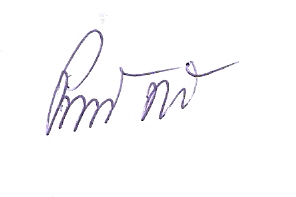 